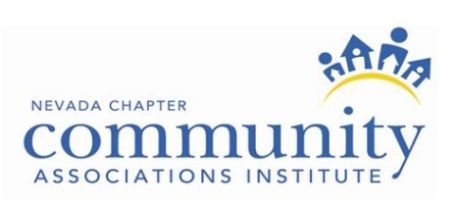 FOR IMMEDIATE RELEASE							Contact: Chris Snow										             CAI- Nevada Chapter702-648-8408marketing@cai-nevada.orgCommunity Associations Institute, Nevada Chapter, Announces New Board Members and Committee Chairs for 2015(Las Vegas and Reno ) – Community Associations Institute’s Nevada Chapter, an educational organization representing homeowners associations, community managers and industry partners statewide, has announced its 2015 board of directors and committee chairs.The 2015 CAI Nevada board of directors are as follows:President:		James Gibson, Vice President of Business Development, FirstService ResidentialPresident Elect:	Mindy Martinez, CIRMS, DCAL, NVEBP, Vice President Commercial Lines Western  Risk InsuranceVice President:		Norm Rosensteel, PCAM, NVEBP, President ATC Assessment Collection GroupSecretary:	             Tiffany Dessaints, CMCA, AMS, PCAM, President / CEO Associa Nevada                                                South		
Treasurer:		Donna Toussaint, DCAL, The Lakes Association community leader & volunteerDirectors:		Adam Clarkson, Esq., Owner/Principal The Clarkson Law Group, P.C.Judith Hanson, DCAL, Sun City Aliante, community leader and volunteerApril Parsons, CMCA, AMS,  President Prime  Community Management, LLCMichael Schulman, Esq. Partner Wolf Rifkin Shapiro Schulman & Rabkin LLP. <<MORE>>In addition, the newly appointed 2015 CAI committee chairs are as follows: Award Gala chair:  Lauren Stemmler,  CMCA, AMSEvents chair:  Sharon Bolinger, CMCA, AMS, PCAM	Education chair:   Katherine Wolfe, CMCA, AMS, PCAM	, DCALNevada Educated Business Partner Program chair: Mindy Martinez, CIRMS, DCAL, NVEBPEducation Northern Nevada chair:  Lorrie Olson,  CMCA, AMS, PCAM, DCALMembership chair:  Tonya Gale, CMCANorthern Nevada Committee chair: Beckie Richter	Golf chair: Ken Coats	Magazine chair:  Melissa Ramsey, CMCA, AMS, PCAMCA Day chair:  Katherine Apell, CMCA, AMSLegislative Action Committee:  Norm Rosensteel, PCAM, NVEBP & Donna Zanetti, Esq., PCAMManagement Company Executive Advisory:   Patricia Taylor, CMCAGrassroots Committee chair: Kendall Abbott-Luke,  CMCA, AMSMembers of the board of directors serve a three-year term, and the committee chairs serve a term of one year. For more information, visit www.cai-nevada.org. About CAI – Nevada ChapterThe Nevada Chapter of the Community Associations Institute is dedicated to educating individual homeowners, neighborhood association volunteers, community managers and industry partners statewide.  For more information, visit www.cai-nevada.org. ###